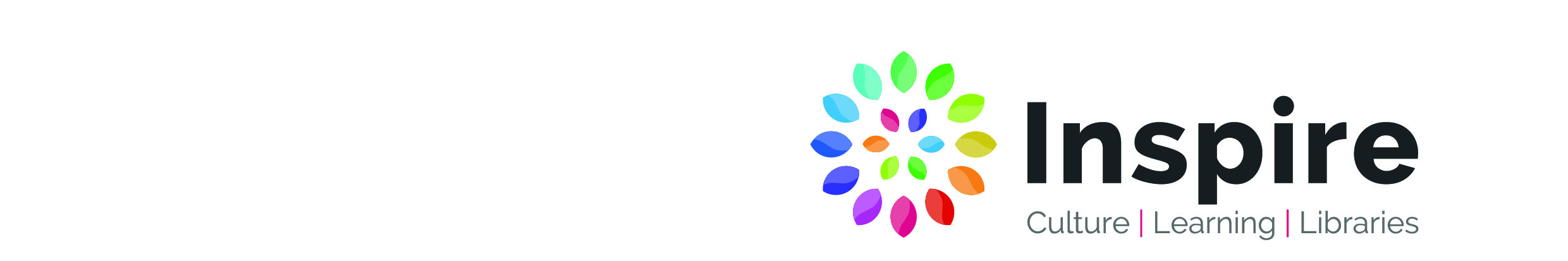 2021 6 Bestwood – Newstead - AnnesleyThe Mobile Library will be visiting on the following dates:Thursdays07th Jan	02nd April     24th June	16th Sept	09th Dec04th Feb	29th Apr        22nd July	14th Oct           06th January 202204th Mar	27th May       19th Aug	            11th NovFor information about requested titles or particular items of stock, please contact: Kirkby Library Tel No:   01623 753 236E-mail Kirkby.library@inspireculture.org.uk 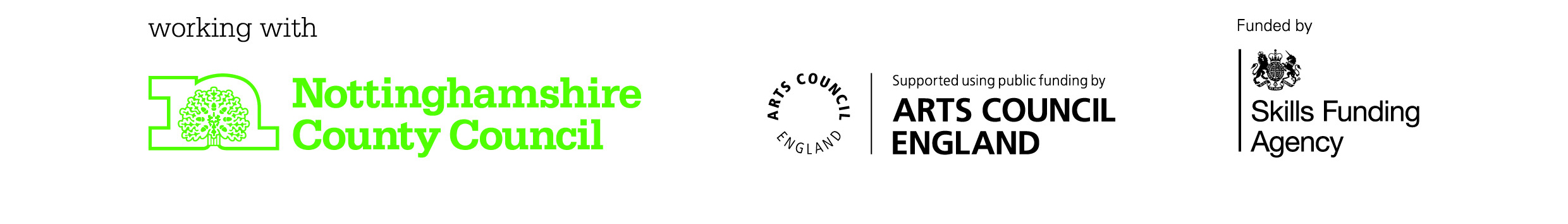 Stop NoLocationStop NameArriveDepart1BestwoodThe Spinney, No. 389.359.502BestwoodSt. Mark’s Church - Bestwood9.5510.153Bestwood 4110.2010.304PapplewickThe Playgroup – Village Hall10.4011.155Newstead (Nr. Telephone box)11.2512.256Newstead12.3012.457Annesley Day Nursery 13.2513.558Annesley, Nr. Bright  Nursery14.0014.309Oakham Close (next to Smarties Day Nursery)14.3515.4010Harlow WoodBloor Homes – , No.315.5016.15